1	+	1	=	1	2	+	1	=	3	3	+	1	=	4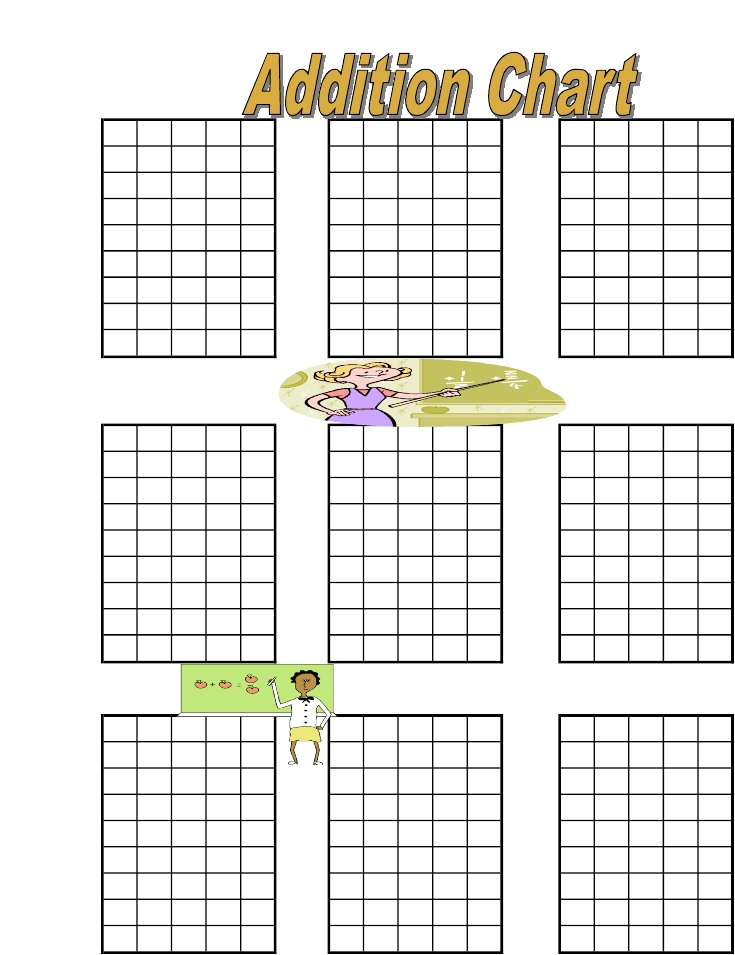 1	+	2	=	2	2	+	2	=	4	3	+	2	=	51	+	3	=	3	2	+	3	=	5	3	+	3	=	61	+	4	=	4	2	+	4	=	6	3	+	4	=	71	+	5	=	5	2	+	5	=	7	3	+	5	=	81	+	6	=	6	2	+	6	=	8	3	+	6	=	91	+	7	=	7	2	+	7	=	9	3	+	7	=   101	+	8	=	8	2	+	8	=   10	3	+	8	=   111	+	9	=	9	2	+	9	=   11	3	+	9	=   124	+	1	=	5	5	+	1	=	6	6	+	1	=	74	+	2	=	6	5	+	2	=	7	6	+	2	=	84	+	3	=	7	5	+	3	=	8	6	+	3	=	94	+	4	=	8	5	+	4	=	9	6	+	4	=	104	+	5	=	9	5	+	5	=	10	6	+	5	=	114	+	6	=	10	5	+	6	=	11	6	+	6	=	124	+	7	=	11	5	+	7	=	12	6	+	7	=	134	+	8	=	12	5	+	8	=	13	6	+	8	=	144	+	9	=	13	5	+	9	=	14	6	+	9	=	157	+	1	=	8	8	+	1	=	9	9	+	1	=	107	+	2	=	9	8	+	2	=	10	9	+	2	=	117	+	3	=	10	8	+	3	=	11	9	+	3	=	127	+	4	=	11	8	+	4	=	12	9	+	4	=	137	+	5	=	12	8	+	5	=	13	9	+	5	=	147	+	6	=	13	8	+	6	=	14	9	+	6	=	157	+	7	=	14	8	+	7	=	15	9	+	7	=	167	+	8	=	15	8	+	8	=	16	9	+	8	=	177	+	9	=	16	8	+	9	=	17	9	+	9	=	18